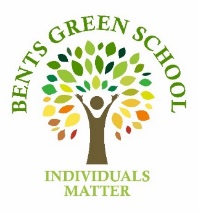 What are we aiming for students to achieve through our Art curriculum? (Intent)To develop passion and enthusiasm for Art. To develop skills using a range of media and materials. To experience Art in its many forms using all of our senses. To engage in play, exploration and creation through a wide variety of media and materials.  To learn about artists, craft makers and designers. To learn about some of the main periods in Art History. To be able to analyse the work of different artists. To be able to produce a personal response to an artist’s work or style of working. To recognise the impact and influence the Arts have on future generations.How is the Art curriculum delivered? (Implementation)Students have full access to the Art National Curriculum which is differentiated to meet students’  learning needs and styles. The Art Curriculum is designed to be challenging, appropriate to each student’s stage of  development. The Art Curriculum offers opportunities for cross-curricula learning, to ensure students make significant personal development, including: art activities during theme days computer programs such as Photoshop educational visits design and technology technical drawing use of a wide range of media to explore popular culture Students in Phase 3 (Y7-Y8) have one Art lesson a week.  Students in Phase 4 (Y9-Y11) have one Art lesson a week We provide additional extra-curricular activities, including lunchtime Art and Craft sessions The Art curriculum is designed to build and expand on previous skills and subject knowledge, over a 5 year period.  It also plans for opportunities for repetition to embed knowledge, increasing the chance of information recall and to integrate new knowledge into larger ideas. The Art curriculum offers opportunities for cross-curricula learning, to ensure students make significant personal development, including:   Difference and Diversity Days – which explores Art from different cultures and religions. Forest Schools (see curriculum statement) which uses creative tasks to engage with the natural world. Preparation for Adulthood and its emphasis on Cultural Capital and exploring the wider world.   The Art curriculum has been developed collaboratively. Each unit has a detailed scheme of work to support the implementation and consistency of delivery.   The Art curriculum is differentiated by Pathways (Academic, Nurture, Sensory) ensuring the curriculum matches students’ needs and is relevant to their age and stage of development.    What difference is the Art curriculum making to students? (Impact)All students will follow an Art based curriculum.  All students will be engaged in learning through the effective implementation of the curriculum.   All students will be stimulated by the curriculum to develop their curiosity of the work of various artists and the wide variety of media and materials available to them for play, exploration and creativity.  All students are provided with opportunities to deepen their knowledge and understanding of the main periods of Art History, famous artists and different disciplines within Art.  All students will be well prepared for their next step of learning and education.  